УКАЗГУБЕРНАТОРА ГОРОДА СЕВАСТОПОЛЯОБ УТВЕРЖДЕНИИ ПОЛОЖЕНИЯ О ПОРЯДКЕ УВЕДОМЛЕНИЯ ПРЕДСТАВИТЕЛЯНАНИМАТЕЛЯ О ФАКТАХ ОБРАЩЕНИЯ В ЦЕЛЯХ СКЛОНЕНИЯГОСУДАРСТВЕННЫХ ГРАЖДАНСКИХ СЛУЖАЩИХ ГОРОДА СЕВАСТОПОЛЯ,НАЗНАЧЕНИЕ НА ДОЛЖНОСТЬ И ОСВОБОЖДЕНИЕ ОТ ДОЛЖНОСТИКОТОРЫХ ОСУЩЕСТВЛЯЕТСЯ ГУБЕРНАТОРОМ ГОРОДА СЕВАСТОПОЛЯ,К СОВЕРШЕНИЮ КОРРУПЦИОННЫХ ПРАВОНАРУШЕНИЙВ соответствии со статьей 9 Федерального закона от 25.12.2008 N 273-ФЗ "О противодействии коррупции", Уставом города Севастополя, статьей 11 Закона города Севастополя от 03.06.2014 N 23-ЗС "О государственной гражданской службе города Севастополя":1. Утвердить прилагаемое Положение о порядке уведомления представителя нанимателя о фактах обращения в целях склонения государственных гражданских служащих города Севастополя, назначение на должность и освобождение от должности которых осуществляется Губернатором города Севастополя, к совершению коррупционных правонарушений.2. Управлению по профилактике коррупционных и иных правонарушений Департамента общественной безопасности города Севастополя (Говоров А.В.) обеспечить выполнение функций по приему от лиц, указанных в пункте 1 настоящего Указа, уведомлений о фактах обращения в целях склонения к совершению коррупционных правонарушений и их регистрации, в соответствии с Положением, утвержденным настоящим Указом.3. Рекомендовать руководителям органов местного самоуправления города Севастополя разработать и утвердить положения о порядке уведомления представителя нанимателя о фактах обращения в целях склонения муниципальных служащих города Севастополя к совершению коррупционных правонарушений.4. Настоящий Указ вступает в силу со дня его официального опубликования.5. Контроль за исполнением настоящего Указа оставляю за собой.Временно исполняющий обязанностиГубернатора города СевастополяД.В.ОВСЯННИКОВСевастополь27 сентября 2016 годаN 72-УГУтвержденоУказомГубернатора города Севастополяот 27.09.2016 N 72-УГПОЛОЖЕНИЕО ПОРЯДКЕ УВЕДОМЛЕНИЯ ПРЕДСТАВИТЕЛЯ НАНИМАТЕЛЯ О ФАКТАХОБРАЩЕНИЯ В ЦЕЛЯХ СКЛОНЕНИЯ ГОСУДАРСТВЕННЫХ ГРАЖДАНСКИХСЛУЖАЩИХ ГОРОДА СЕВАСТОПОЛЯ, НАЗНАЧЕНИЕ НА ДОЛЖНОСТЬИ ОСВОБОЖДЕНИЕ ОТ ДОЛЖНОСТИ КОТОРЫХ ОСУЩЕСТВЛЯЕТСЯГУБЕРНАТОРОМ ГОРОДА СЕВАСТОПОЛЯ, К СОВЕРШЕНИЮКОРРУПЦИОННЫХ ПРАВОНАРУШЕНИЙ1. Общие положения1.1. Настоящее Положение определяет порядок уведомления Губернатора города Севастополя о фактах обращения в целях склонения государственных гражданских служащих города Севастополя, назначение на должность и освобождение от должности которых осуществляется Губернатором города Севастополя (далее - гражданский служащий), к совершению коррупционных правонарушений, перечень сведений, содержащихся в уведомлениях, а также порядок организации проверки этих сведений и порядок регистрации уведомлений.1.2. К коррупционным правонарушениям относятся злоупотребление служебным положением, дача взятки, получение взятки, злоупотребление полномочиями, коммерческий подкуп либо иное незаконное использование физическим лицом своего должностного положения вопреки законным интересам общества и государства в целях получения выгоды в виде денег, ценностей, иного имущества или услуг имущественного характера, иных имущественных прав для себя или для третьих лиц либо незаконное предоставление такой выгоды указанному лицу другими физическими лицами, а также совершение указанных деяний от имени или в интересах юридического лица.1.3. Уведомление о фактах склонения к совершению коррупционных правонарушений, за исключением случаев, когда по данным фактам проведена или проводится проверка, является должностной обязанностью гражданского служащего, невыполнение которой является правонарушением, влекущим его увольнение с государственной гражданской службы города Севастополя либо привлечение его к иным видам ответственности в соответствии с законодательством Российской Федерации.2. Порядок уведомления о факте обращения в целях склонениягражданского служащего к совершениюкоррупционных правонарушений2.1. Уведомление о факте обращения в целях склонения гражданского служащего к совершению коррупционного правонарушения (далее - уведомление) подается гражданским служащим по форме согласно приложению N 1 к настоящему Положению в Управление по профилактике коррупционных и иных правонарушений Департамента общественной безопасности города Севастополя (далее - Управление).2.2. Уведомление подается не позднее рабочего дня, следующего за днем обращения к гражданскому служащему в целях склонения его к совершению коррупционного правонарушения (далее - обращение).2.3. В случае поступления обращения в период временной нетрудоспособности гражданского служащего, в выходные дни либо нерабочие праздничные дни уведомление подается гражданским служащим не позднее первого рабочего дня, следующего за днем окончания периода временной нетрудоспособности, выходным либо нерабочим праздничным днем.В случае поступления обращения в период нахождения гражданского служащего в отпуске, в командировке уведомление подается гражданским служащим не позднее следующего рабочего дня со дня прибытия к месту работы.2.4. Уведомление подается гражданским служащим по каждому факту обращения в целях склонения его к совершению коррупционного правонарушения.3. Перечень сведений, содержащихся в уведомлении3.1. В уведомлении должны быть отражены следующие сведения:- фамилия, имя, отчество, замещаемая должность, место жительства, контактный телефон лица, направившего уведомление;- обстоятельства обращения к гражданскому служащему в целях склонения его к совершению коррупционного правонарушения (телефонный разговор, личная встреча, почтовое отправление, дата, место, время, другие условия);- способ склонения к коррупционному правонарушению (подкуп, угроза, обещание, обман, насилие, другие способы), а также информация об отказе (согласии) принять предложение лица о совершении коррупционного правонарушения;- подробные сведения о коррупционном правонарушении, к которому склонялся гражданский служащий;- все известные сведения о физическом лице (о представителе юридического лица), склоняющем гражданского служащего к совершению коррупционного правонарушения (фамилия, имя, отчество, должность, наименование организации, адрес, другие известные данные);- иные сведения, которые гражданский служащий считает необходимым сообщить.К уведомлению прилагаются все имеющиеся материалы, подтверждающие обстоятельства обращения каких-либо лиц в целях склонения гражданского служащего к совершению коррупционного правонарушения.3.2. Уведомление должно быть лично подписано гражданским служащим с указанием даты и времени составления уведомления.4. Регистрация уведомлений4.1. Уведомление регистрируется Управлением в день его поступления в специальном Журнале регистрации уведомлений о факте обращения в целях склонения гражданского служащего к совершению коррупционных правонарушений (далее - Журнал регистрации уведомлений).4.2. Отказ в регистрации уведомления не допускается.4.3. Журнал регистрации уведомлений подлежит хранению в Управлении, в условиях, исключающих доступ к нему посторонних лиц.4.4. Журнал регистрации уведомлений составляется по форме согласно приложению N 2 к настоящему Положению. Листы Журнала регистрации уведомлений должны быть пронумерованы, прошнурованы и скреплены печатью.4.5. Уведомление в день его регистрации направляется Губернатору города Севастополя для принятия решения об организации проверки сведений, содержащихся в уведомлении, или направлении информации в правоохранительные органы.4.6. Копия зарегистрированного уведомления с указанием даты регистрации уведомления, фамилии, имени, отчества и должности лица, зарегистрировавшего уведомление, выдается гражданскому служащему, направившему уведомление, под роспись в Журнале регистрации уведомлений.5. Организация проверки сведений, содержащихся в уведомлении5.1. Основанием для проверки сведений, содержащихся в уведомлении, является решение, принимаемое Губернатором города Севастополя не позднее следующего рабочего дня со дня поступления к нему уведомления.5.2. Проверка сведений, содержащихся в уведомлении, осуществляется Управлением. По решению Губернатора города Севастополя к проведению проверки могут привлекаться иные исполнительные органы государственной власти города Севастополя.5.3. Управление уведомляет гражданского служащего, направившего уведомление, о начале проверки в течение одного рабочего дня со дня получения соответствующего решения Губернатора города Севастополя.5.4. Проверка содержащихся в уведомлении сведений проводится в срок, не превышающий 5 рабочих дней со дня принятия Губернатором города Севастополя решения об организации проверки содержащихся в уведомлении сведений. При необходимости срок проверки может быть продлен до 30 дней.5.5. Гражданский служащий, направивший уведомление, вправе:- представлять дополнительные сведения, документы и материалы, подтверждающие факт обращения;- представлять дополнительные объяснения или дополнительную информацию о фактах обращений;- ознакомиться по окончании проверки с письменным заключением по результатам проверки (далее - заключение), если это не противоречит требованиям законодательства о государственной тайне.5.6. При осуществлении проверки Управление вправе получать от гражданского служащего, направившего уведомление, дополнительные объяснения или дополнительную информацию о фактах обращения.Дополнительные объяснения и дополнительная информация приобщаются к материалам проверки.5.7. В ходе проверки должны быть полностью, объективно и всесторонне установлены:- наличие (отсутствие) факта обращения;- информация о действии (бездействии), которое гражданский служащий должен был совершить по обращению;- причины, которые способствовали обращению.5.8. По окончании проверки Управление готовит заключение, в котором указываются:- дата составления заключения;- фамилия, имя, отчество гражданского служащего, направившего уведомление;- факты и обстоятельства, установленные по результатам проверки.В случае подтверждения наличия факта обращения в заключении могут быть предложены мероприятия по усилению контроля за исполнением гражданским служащим должностных обязанностей, по изменению должностных обязанностей гражданского служащего в установленном законодательством порядке в целях исключения возможности участия гражданского служащего в принятии решений по вопросам, с которыми связано обращение, и иные мероприятия.Заключение подписывается начальником Управления.5.9. Заключение по результатам проверки не позднее следующего рабочего дня после окончания ее проведения направляется Губернатору города Севастополя.5.10. Управление в течение 3 рабочих дней знакомит гражданского служащего, направившего уведомление, о результатах проверки, проведенной по его уведомлению.5.11. Информация о результатах проверки содержащихся в уведомлении сведений носит конфиденциальный характер, если федеральным законом она не отнесена к сведениям, составляющим государственную тайну.5.12. Уведомление, материалы проверки и заключение подлежат хранению в Управлении в течение трех лет со дня окончания проверки, после чего передаются в архив.5.13. При установлении в ходе проверки обстоятельств, свидетельствующих о наличии признаков преступления или административного правонарушения, материалы об этом представляются в государственные органы в соответствии с их компетенцией.Приложение N 1к Положениюо порядке уведомления представителя нанимателяо фактах обращения в целях склонения государственныхгражданских служащих города Севастополя, назначениена должность и освобождение от должности которыхосуществляется Губернатором города Севастополя,к совершению коррупционных правонарушений                                      Губернатору города Севастополя                                      от __________________________________                                           (ф.и.о., занимаемая должность,                                                  адрес, телефон)                                Уведомление                    о факте обращения в целях склонения        государственного гражданского служащего города Севастополя                к совершению коррупционного правонарушения    1. Уведомляю о факте обращения в целях склонения меня к коррупционномуправонарушению (далее - обращение) со стороны:___________________________________________________________________________       (все известные гражданскому служащему данные о лице (лицах),      обратившемся (обратившихся) в целях склонения его к совершению                      коррупционного правонарушения)    2. Обращение произошло в _____ ч ____ м. "___" _____________ 20___ годав _________________________________________________________________________                       (место поступления обращения)    3. Обращение проводилось в целях склонения меня к:___________________________________________________________________________  (информация о действии (бездействии), которое государственный служащий должен совершить по обращению: злоупотребление должностными полномочиями,     нецелевое расходование бюджетных средств, превышение должностных    полномочий, незаконное участие в предпринимательской деятельности,          получение взятки, дача взятки, служебный подлог и т.п.)    4. Обращение осуществлялось посредством:___________________________________________________________________________     (способ склонения: угроза, подкуп, обман и т.п. - и обстоятельства          склонения: телефонный разговор, личная встреча, почта)    5.  Информация  об  отказе  (согласии  в принятии) гражданским служащимпредложения лица (лиц) о совершении коррупционного правонарушения___________________________________________________________________________    6.  Иные  сведения,  которые  гражданский  служащий считает необходимымсообщить:__________________________________________________________________________________________________________   _________________________________________   (дата и время составления           (подпись гражданского служащего)         уведомления)Регистрационный номер в журнале регистрации уведомлений __________________.Дата и время регистрации уведомления             "___" ___________ 20___ г.____________________________________ ______________________________________  (фамилия, инициалы гражданского       (подпись гражданского служащего,   служащего, зарегистрировавшего        зарегистрировавшего уведомление)            уведомление)Приложение N 2к Положениюо порядке уведомления представителя нанимателяо фактах обращения в целях склонения государственныхгражданских служащих города Севастополя, назначениена должность и освобождение от должности которыхосуществляется Губернатором города Севастополя,к совершению коррупционных правонарушенийЖУРНАЛрегистрации уведомлений о факте обращения в целяхсклонения гражданского служащего к совершениюкоррупционных правонарушений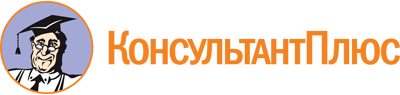 Указ Губернатора города Севастополя от 27.09.2016 N 72-УГ
"Об утверждении Положения о порядке уведомления представителя нанимателя о фактах обращения в целях склонения государственных гражданских служащих города Севастополя, назначение на должность и освобождение от должности которых осуществляется Губернатором города Севастополя, к совершению коррупционных правонарушений"Документ предоставлен КонсультантПлюс

www.consultant.ru

Дата сохранения: 25.07.2019
 27 сентября 2016 годаN 72-УГРегистрационный номер уведомленияДата и время регистрации уведомленияФ.И.О., должность подавшего уведомлениеКраткое содержание уведомленияФ.И.О., должность регистрирующего уведомлениеПодпись лица, регистрирующего уведомлениеПодпись лица, подавшего уведомление о получении зарегистрированной копииОсобые отметки12345678